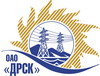 Открытое акционерное общество«Дальневосточная распределительная сетевая  компания»ПРОТОКОЛ ВЫБОРА ПОБЕДИТЕЛЯПРЕДМЕТ ЗАКУПКИ: открытый запрос предложений на право заключения Договора на выполнение работ для нужд филиала ОАО «ДРСК» «Хабаровские электрические сети» лот 1 -  Капитальный ремонт зданий: ПС 35/6 Карьер, ПС 110/35/6 Ц;лот 2 -  Капитальный ремонт зданий: Лабораторный корпус управления ЛИТ А (закупка 2620 раздела 1.1 ГКПЗ 2014 г.). Плановая стоимость: лот 1 – 1 055 000,0 руб. без НДС, лот 2 – 1 053 000,0 руб. без НДС. Указание о проведении закупки от 20.08.2014 № 213.ПРИСУТСТВОВАЛИ: постоянно действующая Закупочная комиссия 2-го уровня.ВОПРОСЫ ЗАСЕДАНИЯ ЗАКУПОЧНОЙ КОМИССИИ:О ранжировке предложений после проведения переторжки. Выбор победителя закупки.ВОПРОС 1 «О ранжировке предложений после проведения переторжки. Выбор победителя закупки»ОТМЕТИЛИ:В соответствии с критериями и процедурами оценки, изложенными в документации о закупке после проведения переторжки,  предлагается ранжировать предложения следующим образом:На основании вышеприведенной ранжировки предложений Участников закупки после проведения переторжки предлагается признать Победителем Участника занявшего первое место.РЕШИЛИ:Утвердить ранжировку предложений участников после поведения переторжки:Лот 11 место ООО «Ремонтно-строительная организация» г. Хабаровск2 место ООО «Арт-Строй» г. ХабаровскЛот 21 место ООО «Актис Капитал» г. Хабаровск 2 место ООО «Ремонтно-строительная организация» г. Хабаровск3 место ООО «Арт-Строй» г. ХабаровскПризнать Победителем закупки участника занявшего первое место в ранжировке предложенийОтветственный секретарь Закупочной комиссии 2 уровня                               О.А.МоторинаТехнический секретарь Закупочной комиссии 2 уровня                                    О.В.Чувашова            №  533/УР-ВПг. Благовещенск19 сентября 2014 г.№заявкиНаименование Участника закупки и его адрес Предмет и общая цена заявки после переторжкилот 1 -  Капитальный ремонт зданий: ПС 35/6 Карьер, ПС 110/35/6 Цлот 1 -  Капитальный ремонт зданий: ПС 35/6 Карьер, ПС 110/35/6 Ц1ООО «Ремонтно-строительная организация» 680031, г. Хабаровск, ул. Рыбинская, д. 21951 081,0 руб. без НДС (1 122 275,58 руб. с НДС)3ООО «Арт-Строй» 680000, г. Хабаровск, ул. Воронежская, 144, оф. 401 020 824,0 руб. без НДС (1 204 572,32 руб. с НДС)лот 2 -  Капитальный ремонт зданий: Лабораторный корпус управления ЛИТ Алот 2 -  Капитальный ремонт зданий: Лабораторный корпус управления ЛИТ А1ООО «Актис Капитал» 680007, г. Хабаровск, ул. Волочаевская, д. 8, литер Щ. офис 11920 000,0 руб. без НДС (1 085 600,0 руб. с НДС)ООО «Ремонтно-строительная организация» 680031, г. Хабаровск, ул. Рыбинская, д. 21954 415,0 руб. без НДС (1 126 209,7 руб. с НДС)3ООО «Арт-Строй» 680000, г. Хабаровск, ул. Воронежская, 144, оф. 40973 503,0руб. без НДС (1 148 733,54 руб. с НДС)Место в ран-жировкеНаименование и адрес участникаЦена заявки, руб. Иные существенные условияМесто в ран-жировкелот 1 -  Капитальный ремонт зданий: ПС 35/6 Карьер, ПС 110/35/6 Цлот 1 -  Капитальный ремонт зданий: ПС 35/6 Карьер, ПС 110/35/6 Цлот 1 -  Капитальный ремонт зданий: ПС 35/6 Карьер, ПС 110/35/6 Ц1	ООО «Ремонтно-строительная организация» 680031, г. Хабаровск, ул. Рыбинская, д. 21951 081,0 руб. без НДС (1 122 275,58 руб. с НДС) В цену включены все налоги и обязательные платежи, все скидки.Срок выполнения: 01.10.2914 г.- 31.10.2014 г. Условия оплаты:  без аванса, остальные условия в соответствии с договором. Гарантия на своевременное и качественное выполнение работ, а также на устранение дефектов, возникших по вине подрядчика, составляет 24 месяца со дня подписания акта сдачи-приемки. Гарантия на материалы и оборудование, поставляемые подрядчиком не менее 24 месяцев.  Срок действия оферты до 31.10.2014 г.лот 2 -  Капитальный ремонт зданий: Лабораторный корпус управления ЛИТ Алот 2 -  Капитальный ремонт зданий: Лабораторный корпус управления ЛИТ Алот 2 -  Капитальный ремонт зданий: Лабораторный корпус управления ЛИТ А1 ООО «Актис Капитал» 680007, г. Хабаровск, ул. Волочаевская, д. 8, литер Щ. офис 11920 000,0 руб. без НДС (1 085 600,0 руб. с НДС)В цену включены все налоги и обязательные платежи, все скидки.Срок выполнения: 01.10.2914 г.- 30.11.2014 г. Условия оплаты:  без аванса, остальные условия в соответствии с договором. Гарантия на своевременное и качественное выполнение работ, а также на устранение дефектов, возникших по вине подрядчика, составляет 36 месяца со дня подписания акта сдачи-приемки. Гарантия на материалы и оборудование, поставляемые подрядчиком не менее 36 месяцев.  Срок действия оферты до 30.11.2014 г.